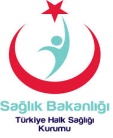 T.CSAĞLIK BAKANLIĞIADIYAMAN HALK SAĞLIĞI MÜDÜRLÜĞÜT.CSAĞLIK BAKANLIĞIADIYAMAN HALK SAĞLIĞI MÜDÜRLÜĞÜT.CSAĞLIK BAKANLIĞIADIYAMAN HALK SAĞLIĞI MÜDÜRLÜĞÜT.CSAĞLIK BAKANLIĞIADIYAMAN HALK SAĞLIĞI MÜDÜRLÜĞÜT.CSAĞLIK BAKANLIĞIADIYAMAN HALK SAĞLIĞI MÜDÜRLÜĞÜT.CSAĞLIK BAKANLIĞIADIYAMAN HALK SAĞLIĞI MÜDÜRLÜĞÜT.CSAĞLIK BAKANLIĞIADIYAMAN HALK SAĞLIĞI MÜDÜRLÜĞÜT.CSAĞLIK BAKANLIĞIADIYAMAN HALK SAĞLIĞI MÜDÜRLÜĞÜT.CSAĞLIK BAKANLIĞIADIYAMAN HALK SAĞLIĞI MÜDÜRLÜĞÜT.CSAĞLIK BAKANLIĞIADIYAMAN HALK SAĞLIĞI MÜDÜRLÜĞÜT.CSAĞLIK BAKANLIĞIADIYAMAN HALK SAĞLIĞI MÜDÜRLÜĞÜT.CSAĞLIK BAKANLIĞIADIYAMAN HALK SAĞLIĞI MÜDÜRLÜĞÜT.CSAĞLIK BAKANLIĞIADIYAMAN HALK SAĞLIĞI MÜDÜRLÜĞÜT.CSAĞLIK BAKANLIĞIADIYAMAN HALK SAĞLIĞI MÜDÜRLÜĞÜT.CSAĞLIK BAKANLIĞIADIYAMAN HALK SAĞLIĞI MÜDÜRLÜĞÜ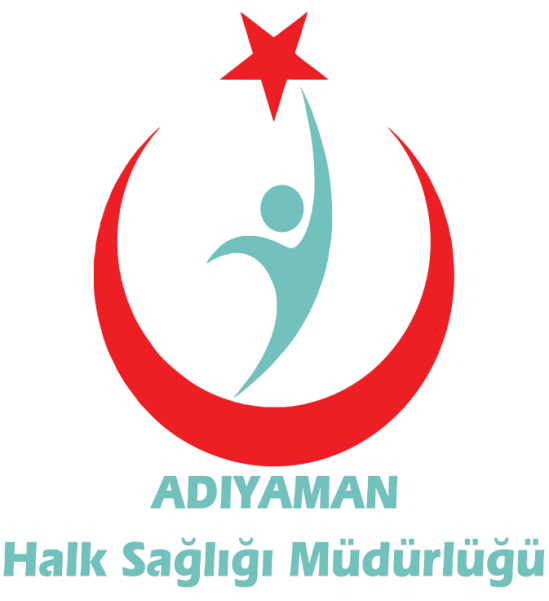 KİŞİLER İÇİN HEKİM KAYIT/DEĞİŞTİRME FORMUKİŞİLER İÇİN HEKİM KAYIT/DEĞİŞTİRME FORMUKİŞİLER İÇİN HEKİM KAYIT/DEĞİŞTİRME FORMUKİŞİLER İÇİN HEKİM KAYIT/DEĞİŞTİRME FORMUKİŞİLER İÇİN HEKİM KAYIT/DEĞİŞTİRME FORMUKİŞİLER İÇİN HEKİM KAYIT/DEĞİŞTİRME FORMUKİŞİLER İÇİN HEKİM KAYIT/DEĞİŞTİRME FORMUKİŞİLER İÇİN HEKİM KAYIT/DEĞİŞTİRME FORMUKİŞİLER İÇİN HEKİM KAYIT/DEĞİŞTİRME FORMUKİŞİLER İÇİN HEKİM KAYIT/DEĞİŞTİRME FORMUKİŞİLER İÇİN HEKİM KAYIT/DEĞİŞTİRME FORMUKİŞİLER İÇİN HEKİM KAYIT/DEĞİŞTİRME FORMUKİŞİLER İÇİN HEKİM KAYIT/DEĞİŞTİRME FORMUKİŞİLER İÇİN HEKİM KAYIT/DEĞİŞTİRME FORMUKİŞİLER İÇİN HEKİM KAYIT/DEĞİŞTİRME FORMUKİŞİLER İÇİN HEKİM KAYIT/DEĞİŞTİRME FORMUKİŞİLER İÇİN HEKİM KAYIT/DEĞİŞTİRME FORMUKİŞİLER İÇİN HEKİM KAYIT/DEĞİŞTİRME FORMUKAYIT YAPTIRMAK İSTEDİĞİ AİLE HEKİMİKAYIT YAPTIRMAK İSTEDİĞİ AİLE HEKİMİKAYIT YAPTIRMAK İSTEDİĞİ AİLE HEKİMİKAYIT YAPTIRMAK İSTEDİĞİ AİLE HEKİMİKAYIT YAPTIRMAK İSTEDİĞİ AİLE HEKİMİKAYIT YAPTIRMAK İSTEDİĞİ AİLE HEKİMİKAYIT YAPTIRMAK İSTEDİĞİ AİLE HEKİMİHALEN KAYITLI OLDUĞU AİLE HEKİMİHALEN KAYITLI OLDUĞU AİLE HEKİMİHALEN KAYITLI OLDUĞU AİLE HEKİMİHALEN KAYITLI OLDUĞU AİLE HEKİMİHALEN KAYITLI OLDUĞU AİLE HEKİMİHALEN KAYITLI OLDUĞU AİLE HEKİMİHALEN KAYITLI OLDUĞU AİLE HEKİMİHALEN KAYITLI OLDUĞU AİLE HEKİMİHALEN KAYITLI OLDUĞU AİLE HEKİMİADI-SOYADIADI-SOYADIADI-SOYADIADI-SOYADIADI-SOYADIADI-SOYADIADI-SOYADIADI-SOYADIADI-SOYADIADI-SOYADIADI-SOYADIAH BİRİM KODUAH BİRİM KODUAH BİRİM KODUAH BİRİM KODUAH BİRİM KODUAH BİRİM KODUAH BİRİM KODU02.02.02.02.02.02.02.02.02.02.02.02.02.02.02.02.02.02.AH BİRİM KODUAH BİRİM KODUAH BİRİM KODUAH BİRİM KODUİL/İLÇEİL/İLÇEİL/İLÇEİL/İLÇEİL/İLÇEİL/İLÇEİL/İLÇEADIYAMAN/BESNİADIYAMAN/BESNİADIYAMAN/BESNİADIYAMAN/BESNİADIYAMAN/BESNİADIYAMAN/BESNİADIYAMAN/BESNİADIYAMAN/BESNİADIYAMAN/BESNİİL/İLÇEİL/İLÇEİL/İLÇEİL/İLÇEAİLE HEKİMİNİNİMZA VE KAŞESİ:TARİHAİLE HEKİMİNİNİMZA VE KAŞESİ:TARİHAİLE HEKİMİNİNİMZA VE KAŞESİ:TARİHAİLE HEKİMİNİNİMZA VE KAŞESİ:TARİHAİLE HEKİMİNİNİMZA VE KAŞESİ:TARİHAİLE HEKİMİNİNİMZA VE KAŞESİ:TARİHAİLE HEKİMİNİNİMZA VE KAŞESİ:TARİHAşağıda kimlik bilgileri bulunan kişi/kişilerin kaydının tarafıma aktarılmasında sakınca yoktur.……/……/201Aşağıda kimlik bilgileri bulunan kişi/kişilerin kaydının tarafıma aktarılmasında sakınca yoktur.……/……/201Aşağıda kimlik bilgileri bulunan kişi/kişilerin kaydının tarafıma aktarılmasında sakınca yoktur.……/……/201Aşağıda kimlik bilgileri bulunan kişi/kişilerin kaydının tarafıma aktarılmasında sakınca yoktur.……/……/201Aşağıda kimlik bilgileri bulunan kişi/kişilerin kaydının tarafıma aktarılmasında sakınca yoktur.……/……/201Aşağıda kimlik bilgileri bulunan kişi/kişilerin kaydının tarafıma aktarılmasında sakınca yoktur.……/……/201Aşağıda kimlik bilgileri bulunan kişi/kişilerin kaydının tarafıma aktarılmasında sakınca yoktur.……/……/201Aşağıda kimlik bilgileri bulunan kişi/kişilerin kaydının tarafıma aktarılmasında sakınca yoktur.……/……/201Aşağıda kimlik bilgileri bulunan kişi/kişilerin kaydının tarafıma aktarılmasında sakınca yoktur.……/……/201-Bu formdaki bilgilerin eksik/hatalı olması veya farklı formların kullanılması halinde başvuru geçersiz sayılacaktır.-Formların 5 (beş) gün içerisinde Toplum Sağlığı Merkezine teslim edilmemesi halinde başvuru geçersiz sayılacaktır.-Bu formdaki bilgilerin eksik/hatalı olması veya farklı formların kullanılması halinde başvuru geçersiz sayılacaktır.-Formların 5 (beş) gün içerisinde Toplum Sağlığı Merkezine teslim edilmemesi halinde başvuru geçersiz sayılacaktır.-Bu formdaki bilgilerin eksik/hatalı olması veya farklı formların kullanılması halinde başvuru geçersiz sayılacaktır.-Formların 5 (beş) gün içerisinde Toplum Sağlığı Merkezine teslim edilmemesi halinde başvuru geçersiz sayılacaktır.-Bu formdaki bilgilerin eksik/hatalı olması veya farklı formların kullanılması halinde başvuru geçersiz sayılacaktır.-Formların 5 (beş) gün içerisinde Toplum Sağlığı Merkezine teslim edilmemesi halinde başvuru geçersiz sayılacaktır.-Bu formdaki bilgilerin eksik/hatalı olması veya farklı formların kullanılması halinde başvuru geçersiz sayılacaktır.-Formların 5 (beş) gün içerisinde Toplum Sağlığı Merkezine teslim edilmemesi halinde başvuru geçersiz sayılacaktır.-Bu formdaki bilgilerin eksik/hatalı olması veya farklı formların kullanılması halinde başvuru geçersiz sayılacaktır.-Formların 5 (beş) gün içerisinde Toplum Sağlığı Merkezine teslim edilmemesi halinde başvuru geçersiz sayılacaktır.-Bu formdaki bilgilerin eksik/hatalı olması veya farklı formların kullanılması halinde başvuru geçersiz sayılacaktır.-Formların 5 (beş) gün içerisinde Toplum Sağlığı Merkezine teslim edilmemesi halinde başvuru geçersiz sayılacaktır.-Bu formdaki bilgilerin eksik/hatalı olması veya farklı formların kullanılması halinde başvuru geçersiz sayılacaktır.-Formların 5 (beş) gün içerisinde Toplum Sağlığı Merkezine teslim edilmemesi halinde başvuru geçersiz sayılacaktır.-Bu formdaki bilgilerin eksik/hatalı olması veya farklı formların kullanılması halinde başvuru geçersiz sayılacaktır.-Formların 5 (beş) gün içerisinde Toplum Sağlığı Merkezine teslim edilmemesi halinde başvuru geçersiz sayılacaktır.AİLE HEKİMİ KAYIT/DEĞİŞTİRME NEDENİAİLE HEKİMİ KAYIT/DEĞİŞTİRME NEDENİAİLE HEKİMİ KAYIT/DEĞİŞTİRME NEDENİAİLE HEKİMİ KAYIT/DEĞİŞTİRME NEDENİAİLE HEKİMİ KAYIT/DEĞİŞTİRME NEDENİAİLE HEKİMİ KAYIT/DEĞİŞTİRME NEDENİAİLE HEKİMİ KAYIT/DEĞİŞTİRME NEDENİAİLE HEKİMİ KAYIT/DEĞİŞTİRME NEDENİAİLE HEKİMİ KAYIT/DEĞİŞTİRME NEDENİAİLE HEKİMİ KAYIT/DEĞİŞTİRME NEDENİAİLE HEKİMİ KAYIT/DEĞİŞTİRME NEDENİAİLE HEKİMİ KAYIT/DEĞİŞTİRME NEDENİAİLE HEKİMİ KAYIT/DEĞİŞTİRME NEDENİAİLE HEKİMİ KAYIT/DEĞİŞTİRME NEDENİAİLE HEKİMİ KAYIT/DEĞİŞTİRME NEDENİAİLE HEKİMİ KAYIT/DEĞİŞTİRME NEDENİAİLE HEKİMİ KAYIT/DEĞİŞTİRME NEDENİAİLE HEKİMİ KAYIT/DEĞİŞTİRME NEDENİAİLE HEKİMİ KAYIT/DEĞİŞTİRME NEDENİAİLE HEKİMİ KAYIT/DEĞİŞTİRME NEDENİAİLE HEKİMİ KAYIT/DEĞİŞTİRME NEDENİAİLE HEKİMİ KAYIT/DEĞİŞTİRME NEDENİAİLE HEKİMİ KAYIT/DEĞİŞTİRME NEDENİAİLE HEKİMİ KAYIT/DEĞİŞTİRME NEDENİAİLE HEKİMİ KAYIT/DEĞİŞTİRME NEDENİİKAMETGAH DEĞİŞİKLİĞİİKAMETGAH DEĞİŞİKLİĞİİKAMETGAH DEĞİŞİKLİĞİİKAMETGAH DEĞİŞİKLİĞİİKAMETGAH DEĞİŞİKLİĞİİKAMETGAH DEĞİŞİKLİĞİİKAMETGAH DEĞİŞİKLİĞİİKAMETGAH DEĞİŞİKLİĞİİKAMETGAH DEĞİŞİKLİĞİİKAMETGAH DEĞİŞİKLİĞİKENDİ İSTEĞİKENDİ İSTEĞİKENDİ İSTEĞİKENDİ İSTEĞİKENDİ İSTEĞİKENDİ İSTEĞİULAŞIM GÜÇLÜĞÜULAŞIM GÜÇLÜĞÜULAŞIM GÜÇLÜĞÜULAŞIM GÜÇLÜĞÜULAŞIM GÜÇLÜĞÜ UYUMSUZLUK UYUMSUZLUK UYUMSUZLUK UYUMSUZLUK İL DIŞI GÖÇ İL DIŞI GÖÇ İL DIŞI GÖÇ İL DIŞI GÖÇ İL DIŞI GÖÇ İL DIŞI GÖÇ İL DIŞI GÖÇ İL DIŞI GÖÇ İL DIŞI GÖÇ İL DIŞI GÖÇİLK DEFA KAYITİLK DEFA KAYITİLK DEFA KAYITİLK DEFA KAYITİLK DEFA KAYITİLK DEFA KAYITDİĞER…………………………………………………………………………DİĞER…………………………………………………………………………DİĞER…………………………………………………………………………DİĞER…………………………………………………………………………DİĞER…………………………………………………………………………DİĞER…………………………………………………………………………DİĞER…………………………………………………………………………DİĞER…………………………………………………………………………DİĞER…………………………………………………………………………BAŞVURU SAHİBİ*BAŞVURU SAHİBİ*BAŞVURU SAHİBİ*BAŞVURU SAHİBİ*BAŞVURU SAHİBİ*BAŞVURU SAHİBİ*BAŞVURU SAHİBİ*BAŞVURU SAHİBİ*BAŞVURU SAHİBİ*BAŞVURU SAHİBİ*BAŞVURU SAHİBİ*BAŞVURU SAHİBİ*BAŞVURU SAHİBİ*BAŞVURU SAHİBİ*BAŞVURU SAHİBİ*BAŞVURU SAHİBİ*BAŞVURU SAHİBİ*BAŞVURU SAHİBİ*BAŞVURU SAHİBİ*BAŞVURU SAHİBİ*BAŞVURU SAHİBİ*BAŞVURU SAHİBİ*BAŞVURU SAHİBİ*BAŞVURU SAHİBİ*BAŞVURU SAHİBİ*ADI-SOYADIADI-SOYADIADI-SOYADIADI-SOYADIADI-SOYADIADI-SOYADIADI-SOYADITC KİMLİK NOTC KİMLİK NOTC KİMLİK NOTC KİMLİK NOEV TELEFONUEV TELEFONUEV TELEFONUEV TELEFONUEV TELEFONUEV TELEFONUEV TELEFONUCEP TELEFONUCEP TELEFONUCEP TELEFONUCEP TELEFONUADRESİADRESİADRESİADRESİADRESİADRESİADRESİAile hekimimi değiştirerek, zorunlu haller dışında 3 ay boyunca tekrar değişiklik yapamayacağım(ız) ve varsa verilen gezici sağlık hizmetinden yararlanamayacağım(ız)  hakkında bilgilendirildim ve bu şartları kabul ettim.TARİH:    ...../......../201BAŞVURU SAHİBİNİN ADI-SOYADI: İMZASI:(Başvuran kişilerden 18 yaşından büyüklerin imza atması gerekmektedir.)Aile hekimimi değiştirerek, zorunlu haller dışında 3 ay boyunca tekrar değişiklik yapamayacağım(ız) ve varsa verilen gezici sağlık hizmetinden yararlanamayacağım(ız)  hakkında bilgilendirildim ve bu şartları kabul ettim.TARİH:    ...../......../201BAŞVURU SAHİBİNİN ADI-SOYADI: İMZASI:(Başvuran kişilerden 18 yaşından büyüklerin imza atması gerekmektedir.)Aile hekimimi değiştirerek, zorunlu haller dışında 3 ay boyunca tekrar değişiklik yapamayacağım(ız) ve varsa verilen gezici sağlık hizmetinden yararlanamayacağım(ız)  hakkında bilgilendirildim ve bu şartları kabul ettim.TARİH:    ...../......../201BAŞVURU SAHİBİNİN ADI-SOYADI: İMZASI:(Başvuran kişilerden 18 yaşından büyüklerin imza atması gerekmektedir.)Aile hekimimi değiştirerek, zorunlu haller dışında 3 ay boyunca tekrar değişiklik yapamayacağım(ız) ve varsa verilen gezici sağlık hizmetinden yararlanamayacağım(ız)  hakkında bilgilendirildim ve bu şartları kabul ettim.TARİH:    ...../......../201BAŞVURU SAHİBİNİN ADI-SOYADI: İMZASI:(Başvuran kişilerden 18 yaşından büyüklerin imza atması gerekmektedir.)Aile hekimimi değiştirerek, zorunlu haller dışında 3 ay boyunca tekrar değişiklik yapamayacağım(ız) ve varsa verilen gezici sağlık hizmetinden yararlanamayacağım(ız)  hakkında bilgilendirildim ve bu şartları kabul ettim.TARİH:    ...../......../201BAŞVURU SAHİBİNİN ADI-SOYADI: İMZASI:(Başvuran kişilerden 18 yaşından büyüklerin imza atması gerekmektedir.)Aile hekimimi değiştirerek, zorunlu haller dışında 3 ay boyunca tekrar değişiklik yapamayacağım(ız) ve varsa verilen gezici sağlık hizmetinden yararlanamayacağım(ız)  hakkında bilgilendirildim ve bu şartları kabul ettim.TARİH:    ...../......../201BAŞVURU SAHİBİNİN ADI-SOYADI: İMZASI:(Başvuran kişilerden 18 yaşından büyüklerin imza atması gerekmektedir.)Aile hekimimi değiştirerek, zorunlu haller dışında 3 ay boyunca tekrar değişiklik yapamayacağım(ız) ve varsa verilen gezici sağlık hizmetinden yararlanamayacağım(ız)  hakkında bilgilendirildim ve bu şartları kabul ettim.TARİH:    ...../......../201BAŞVURU SAHİBİNİN ADI-SOYADI: İMZASI:(Başvuran kişilerden 18 yaşından büyüklerin imza atması gerekmektedir.)Aile hekimimi değiştirerek, zorunlu haller dışında 3 ay boyunca tekrar değişiklik yapamayacağım(ız) ve varsa verilen gezici sağlık hizmetinden yararlanamayacağım(ız)  hakkında bilgilendirildim ve bu şartları kabul ettim.TARİH:    ...../......../201BAŞVURU SAHİBİNİN ADI-SOYADI: İMZASI:(Başvuran kişilerden 18 yaşından büyüklerin imza atması gerekmektedir.)Aile hekimimi değiştirerek, zorunlu haller dışında 3 ay boyunca tekrar değişiklik yapamayacağım(ız) ve varsa verilen gezici sağlık hizmetinden yararlanamayacağım(ız)  hakkında bilgilendirildim ve bu şartları kabul ettim.TARİH:    ...../......../201BAŞVURU SAHİBİNİN ADI-SOYADI: İMZASI:(Başvuran kişilerden 18 yaşından büyüklerin imza atması gerekmektedir.)Aile hekimimi değiştirerek, zorunlu haller dışında 3 ay boyunca tekrar değişiklik yapamayacağım(ız) ve varsa verilen gezici sağlık hizmetinden yararlanamayacağım(ız)  hakkında bilgilendirildim ve bu şartları kabul ettim.TARİH:    ...../......../201BAŞVURU SAHİBİNİN ADI-SOYADI: İMZASI:(Başvuran kişilerden 18 yaşından büyüklerin imza atması gerekmektedir.)Aile hekimimi değiştirerek, zorunlu haller dışında 3 ay boyunca tekrar değişiklik yapamayacağım(ız) ve varsa verilen gezici sağlık hizmetinden yararlanamayacağım(ız)  hakkında bilgilendirildim ve bu şartları kabul ettim.TARİH:    ...../......../201BAŞVURU SAHİBİNİN ADI-SOYADI: İMZASI:(Başvuran kişilerden 18 yaşından büyüklerin imza atması gerekmektedir.)Aile hekimimi değiştirerek, zorunlu haller dışında 3 ay boyunca tekrar değişiklik yapamayacağım(ız) ve varsa verilen gezici sağlık hizmetinden yararlanamayacağım(ız)  hakkında bilgilendirildim ve bu şartları kabul ettim.TARİH:    ...../......../201BAŞVURU SAHİBİNİN ADI-SOYADI: İMZASI:(Başvuran kişilerden 18 yaşından büyüklerin imza atması gerekmektedir.)Aile hekimimi değiştirerek, zorunlu haller dışında 3 ay boyunca tekrar değişiklik yapamayacağım(ız) ve varsa verilen gezici sağlık hizmetinden yararlanamayacağım(ız)  hakkında bilgilendirildim ve bu şartları kabul ettim.TARİH:    ...../......../201BAŞVURU SAHİBİNİN ADI-SOYADI: İMZASI:(Başvuran kişilerden 18 yaşından büyüklerin imza atması gerekmektedir.)Aile hekimimi değiştirerek, zorunlu haller dışında 3 ay boyunca tekrar değişiklik yapamayacağım(ız) ve varsa verilen gezici sağlık hizmetinden yararlanamayacağım(ız)  hakkında bilgilendirildim ve bu şartları kabul ettim.TARİH:    ...../......../201BAŞVURU SAHİBİNİN ADI-SOYADI: İMZASI:(Başvuran kişilerden 18 yaşından büyüklerin imza atması gerekmektedir.)Aile hekimimi değiştirerek, zorunlu haller dışında 3 ay boyunca tekrar değişiklik yapamayacağım(ız) ve varsa verilen gezici sağlık hizmetinden yararlanamayacağım(ız)  hakkında bilgilendirildim ve bu şartları kabul ettim.TARİH:    ...../......../201BAŞVURU SAHİBİNİN ADI-SOYADI: İMZASI:(Başvuran kişilerden 18 yaşından büyüklerin imza atması gerekmektedir.)Aile hekimimi değiştirerek, zorunlu haller dışında 3 ay boyunca tekrar değişiklik yapamayacağım(ız) ve varsa verilen gezici sağlık hizmetinden yararlanamayacağım(ız)  hakkında bilgilendirildim ve bu şartları kabul ettim.TARİH:    ...../......../201BAŞVURU SAHİBİNİN ADI-SOYADI: İMZASI:(Başvuran kişilerden 18 yaşından büyüklerin imza atması gerekmektedir.)Aile hekimimi değiştirerek, zorunlu haller dışında 3 ay boyunca tekrar değişiklik yapamayacağım(ız) ve varsa verilen gezici sağlık hizmetinden yararlanamayacağım(ız)  hakkında bilgilendirildim ve bu şartları kabul ettim.TARİH:    ...../......../201BAŞVURU SAHİBİNİN ADI-SOYADI: İMZASI:(Başvuran kişilerden 18 yaşından büyüklerin imza atması gerekmektedir.)Aile hekimimi değiştirerek, zorunlu haller dışında 3 ay boyunca tekrar değişiklik yapamayacağım(ız) ve varsa verilen gezici sağlık hizmetinden yararlanamayacağım(ız)  hakkında bilgilendirildim ve bu şartları kabul ettim.TARİH:    ...../......../201BAŞVURU SAHİBİNİN ADI-SOYADI: İMZASI:(Başvuran kişilerden 18 yaşından büyüklerin imza atması gerekmektedir.)Aile hekimimi değiştirerek, zorunlu haller dışında 3 ay boyunca tekrar değişiklik yapamayacağım(ız) ve varsa verilen gezici sağlık hizmetinden yararlanamayacağım(ız)  hakkında bilgilendirildim ve bu şartları kabul ettim.TARİH:    ...../......../201BAŞVURU SAHİBİNİN ADI-SOYADI: İMZASI:(Başvuran kişilerden 18 yaşından büyüklerin imza atması gerekmektedir.)Aile hekimimi değiştirerek, zorunlu haller dışında 3 ay boyunca tekrar değişiklik yapamayacağım(ız) ve varsa verilen gezici sağlık hizmetinden yararlanamayacağım(ız)  hakkında bilgilendirildim ve bu şartları kabul ettim.TARİH:    ...../......../201BAŞVURU SAHİBİNİN ADI-SOYADI: İMZASI:(Başvuran kişilerden 18 yaşından büyüklerin imza atması gerekmektedir.)Aile hekimimi değiştirerek, zorunlu haller dışında 3 ay boyunca tekrar değişiklik yapamayacağım(ız) ve varsa verilen gezici sağlık hizmetinden yararlanamayacağım(ız)  hakkında bilgilendirildim ve bu şartları kabul ettim.TARİH:    ...../......../201BAŞVURU SAHİBİNİN ADI-SOYADI: İMZASI:(Başvuran kişilerden 18 yaşından büyüklerin imza atması gerekmektedir.)Aile hekimimi değiştirerek, zorunlu haller dışında 3 ay boyunca tekrar değişiklik yapamayacağım(ız) ve varsa verilen gezici sağlık hizmetinden yararlanamayacağım(ız)  hakkında bilgilendirildim ve bu şartları kabul ettim.TARİH:    ...../......../201BAŞVURU SAHİBİNİN ADI-SOYADI: İMZASI:(Başvuran kişilerden 18 yaşından büyüklerin imza atması gerekmektedir.)Aile hekimimi değiştirerek, zorunlu haller dışında 3 ay boyunca tekrar değişiklik yapamayacağım(ız) ve varsa verilen gezici sağlık hizmetinden yararlanamayacağım(ız)  hakkında bilgilendirildim ve bu şartları kabul ettim.TARİH:    ...../......../201BAŞVURU SAHİBİNİN ADI-SOYADI: İMZASI:(Başvuran kişilerden 18 yaşından büyüklerin imza atması gerekmektedir.)Aile hekimimi değiştirerek, zorunlu haller dışında 3 ay boyunca tekrar değişiklik yapamayacağım(ız) ve varsa verilen gezici sağlık hizmetinden yararlanamayacağım(ız)  hakkında bilgilendirildim ve bu şartları kabul ettim.TARİH:    ...../......../201BAŞVURU SAHİBİNİN ADI-SOYADI: İMZASI:(Başvuran kişilerden 18 yaşından büyüklerin imza atması gerekmektedir.)Aile hekimimi değiştirerek, zorunlu haller dışında 3 ay boyunca tekrar değişiklik yapamayacağım(ız) ve varsa verilen gezici sağlık hizmetinden yararlanamayacağım(ız)  hakkında bilgilendirildim ve bu şartları kabul ettim.TARİH:    ...../......../201BAŞVURU SAHİBİNİN ADI-SOYADI: İMZASI:(Başvuran kişilerden 18 yaşından büyüklerin imza atması gerekmektedir.)AİLE HEKİMİ KAYIT/DEĞİŞİKLİK YAPILACAK  DİĞER KİŞİLERİN KİMLİK BİLGİLERİAİLE HEKİMİ KAYIT/DEĞİŞİKLİK YAPILACAK  DİĞER KİŞİLERİN KİMLİK BİLGİLERİAİLE HEKİMİ KAYIT/DEĞİŞİKLİK YAPILACAK  DİĞER KİŞİLERİN KİMLİK BİLGİLERİAİLE HEKİMİ KAYIT/DEĞİŞİKLİK YAPILACAK  DİĞER KİŞİLERİN KİMLİK BİLGİLERİAİLE HEKİMİ KAYIT/DEĞİŞİKLİK YAPILACAK  DİĞER KİŞİLERİN KİMLİK BİLGİLERİAİLE HEKİMİ KAYIT/DEĞİŞİKLİK YAPILACAK  DİĞER KİŞİLERİN KİMLİK BİLGİLERİAİLE HEKİMİ KAYIT/DEĞİŞİKLİK YAPILACAK  DİĞER KİŞİLERİN KİMLİK BİLGİLERİAİLE HEKİMİ KAYIT/DEĞİŞİKLİK YAPILACAK  DİĞER KİŞİLERİN KİMLİK BİLGİLERİAİLE HEKİMİ KAYIT/DEĞİŞİKLİK YAPILACAK  DİĞER KİŞİLERİN KİMLİK BİLGİLERİAİLE HEKİMİ KAYIT/DEĞİŞİKLİK YAPILACAK  DİĞER KİŞİLERİN KİMLİK BİLGİLERİAİLE HEKİMİ KAYIT/DEĞİŞİKLİK YAPILACAK  DİĞER KİŞİLERİN KİMLİK BİLGİLERİAİLE HEKİMİ KAYIT/DEĞİŞİKLİK YAPILACAK  DİĞER KİŞİLERİN KİMLİK BİLGİLERİAİLE HEKİMİ KAYIT/DEĞİŞİKLİK YAPILACAK  DİĞER KİŞİLERİN KİMLİK BİLGİLERİAİLE HEKİMİ KAYIT/DEĞİŞİKLİK YAPILACAK  DİĞER KİŞİLERİN KİMLİK BİLGİLERİAİLE HEKİMİ KAYIT/DEĞİŞİKLİK YAPILACAK  DİĞER KİŞİLERİN KİMLİK BİLGİLERİAİLE HEKİMİ KAYIT/DEĞİŞİKLİK YAPILACAK  DİĞER KİŞİLERİN KİMLİK BİLGİLERİAİLE HEKİMİ KAYIT/DEĞİŞİKLİK YAPILACAK  DİĞER KİŞİLERİN KİMLİK BİLGİLERİAİLE HEKİMİ KAYIT/DEĞİŞİKLİK YAPILACAK  DİĞER KİŞİLERİN KİMLİK BİLGİLERİAİLE HEKİMİ KAYIT/DEĞİŞİKLİK YAPILACAK  DİĞER KİŞİLERİN KİMLİK BİLGİLERİAİLE HEKİMİ KAYIT/DEĞİŞİKLİK YAPILACAK  DİĞER KİŞİLERİN KİMLİK BİLGİLERİAİLE HEKİMİ KAYIT/DEĞİŞİKLİK YAPILACAK  DİĞER KİŞİLERİN KİMLİK BİLGİLERİAİLE HEKİMİ KAYIT/DEĞİŞİKLİK YAPILACAK  DİĞER KİŞİLERİN KİMLİK BİLGİLERİAİLE HEKİMİ KAYIT/DEĞİŞİKLİK YAPILACAK  DİĞER KİŞİLERİN KİMLİK BİLGİLERİAİLE HEKİMİ KAYIT/DEĞİŞİKLİK YAPILACAK  DİĞER KİŞİLERİN KİMLİK BİLGİLERİAİLE HEKİMİ KAYIT/DEĞİŞİKLİK YAPILACAK  DİĞER KİŞİLERİN KİMLİK BİLGİLERİTC KİMLİK NOTC KİMLİK NOTC KİMLİK NOTC KİMLİK NOTC KİMLİK NOTC KİMLİK NOTC KİMLİK NOTC KİMLİK NOTC KİMLİK NOTC KİMLİK NOTC KİMLİK NOTC KİMLİK NOTC KİMLİK NOTC KİMLİK NOADI-SOYADIADI-SOYADIDOĞUM TARİHİDOĞUM TARİHİYAKINLIĞIYAKINLIĞIYAKINLIĞIYAKINLIĞIİMZASONUÇ**1234567BU BÖLÜM TOPLUM SAĞLIĞI MERKEZİ TARAFINDAN DOLDURULACAKTIR.BU BÖLÜM TOPLUM SAĞLIĞI MERKEZİ TARAFINDAN DOLDURULACAKTIR.BU BÖLÜM TOPLUM SAĞLIĞI MERKEZİ TARAFINDAN DOLDURULACAKTIR.BU BÖLÜM TOPLUM SAĞLIĞI MERKEZİ TARAFINDAN DOLDURULACAKTIR.BU BÖLÜM TOPLUM SAĞLIĞI MERKEZİ TARAFINDAN DOLDURULACAKTIR.BU BÖLÜM TOPLUM SAĞLIĞI MERKEZİ TARAFINDAN DOLDURULACAKTIR.BU BÖLÜM TOPLUM SAĞLIĞI MERKEZİ TARAFINDAN DOLDURULACAKTIR.BU BÖLÜM TOPLUM SAĞLIĞI MERKEZİ TARAFINDAN DOLDURULACAKTIR.BU BÖLÜM TOPLUM SAĞLIĞI MERKEZİ TARAFINDAN DOLDURULACAKTIR.BU BÖLÜM TOPLUM SAĞLIĞI MERKEZİ TARAFINDAN DOLDURULACAKTIR.BU BÖLÜM TOPLUM SAĞLIĞI MERKEZİ TARAFINDAN DOLDURULACAKTIR.BU BÖLÜM TOPLUM SAĞLIĞI MERKEZİ TARAFINDAN DOLDURULACAKTIR.BU BÖLÜM TOPLUM SAĞLIĞI MERKEZİ TARAFINDAN DOLDURULACAKTIR.BU BÖLÜM TOPLUM SAĞLIĞI MERKEZİ TARAFINDAN DOLDURULACAKTIR.BU BÖLÜM TOPLUM SAĞLIĞI MERKEZİ TARAFINDAN DOLDURULACAKTIR.BU BÖLÜM TOPLUM SAĞLIĞI MERKEZİ TARAFINDAN DOLDURULACAKTIR.BU BÖLÜM TOPLUM SAĞLIĞI MERKEZİ TARAFINDAN DOLDURULACAKTIR.BU BÖLÜM TOPLUM SAĞLIĞI MERKEZİ TARAFINDAN DOLDURULACAKTIR.BU BÖLÜM TOPLUM SAĞLIĞI MERKEZİ TARAFINDAN DOLDURULACAKTIR.BU BÖLÜM TOPLUM SAĞLIĞI MERKEZİ TARAFINDAN DOLDURULACAKTIR.BU BÖLÜM TOPLUM SAĞLIĞI MERKEZİ TARAFINDAN DOLDURULACAKTIR.BU BÖLÜM TOPLUM SAĞLIĞI MERKEZİ TARAFINDAN DOLDURULACAKTIR.BU BÖLÜM TOPLUM SAĞLIĞI MERKEZİ TARAFINDAN DOLDURULACAKTIR.BU BÖLÜM TOPLUM SAĞLIĞI MERKEZİ TARAFINDAN DOLDURULACAKTIR.BU BÖLÜM TOPLUM SAĞLIĞI MERKEZİ TARAFINDAN DOLDURULACAKTIR.BU BÖLÜM TOPLUM SAĞLIĞI MERKEZİ TARAFINDAN DOLDURULACAKTIR.U Y G U N D U RKAYIT NO:                                    ………………………..TOPLUM SAĞLIĞI MERKEZİ U Y G U N D U RKAYIT NO:                                    ………………………..TOPLUM SAĞLIĞI MERKEZİ U Y G U N D U RKAYIT NO:                                    ………………………..TOPLUM SAĞLIĞI MERKEZİ U Y G U N D U RKAYIT NO:                                    ………………………..TOPLUM SAĞLIĞI MERKEZİ U Y G U N D U RKAYIT NO:                                    ………………………..TOPLUM SAĞLIĞI MERKEZİ U Y G U N D U RKAYIT NO:                                    ………………………..TOPLUM SAĞLIĞI MERKEZİ U Y G U N D U RKAYIT NO:                                    ………………………..TOPLUM SAĞLIĞI MERKEZİ U Y G U N D U RKAYIT NO:                                    ………………………..TOPLUM SAĞLIĞI MERKEZİ U Y G U N D U RKAYIT NO:                                    ………………………..TOPLUM SAĞLIĞI MERKEZİ U Y G U N D U RKAYIT NO:                                    ………………………..TOPLUM SAĞLIĞI MERKEZİ U Y G U N D U RKAYIT NO:                                    ………………………..TOPLUM SAĞLIĞI MERKEZİ U Y G U N D U RKAYIT NO:                                    ………………………..TOPLUM SAĞLIĞI MERKEZİ U Y G U N D U RKAYIT NO:                                    ………………………..TOPLUM SAĞLIĞI MERKEZİ U Y G U N D U RKAYIT NO:                                    ………………………..TOPLUM SAĞLIĞI MERKEZİ U Y G U N D U RKAYIT NO:                                    ………………………..TOPLUM SAĞLIĞI MERKEZİ U Y G U N D U RKAYIT NO:                                    ………………………..TOPLUM SAĞLIĞI MERKEZİ U Y G U N D U RKAYIT NO:                                    ………………………..TOPLUM SAĞLIĞI MERKEZİ U Y G U N D U RKAYIT NO:                                    ………………………..TOPLUM SAĞLIĞI MERKEZİ U Y G U N D U RKAYIT NO:                                    ………………………..TOPLUM SAĞLIĞI MERKEZİ U Y G U N D U RKAYIT NO:                                    ………………………..TOPLUM SAĞLIĞI MERKEZİ U Y G U N D U RKAYIT NO:                                    ………………………..TOPLUM SAĞLIĞI MERKEZİ U Y G U N D U RKAYIT NO:                                    ………………………..TOPLUM SAĞLIĞI MERKEZİ U Y G U N D U RKAYIT NO:                                    ………………………..TOPLUM SAĞLIĞI MERKEZİ U Y G U N D U RKAYIT NO:                                    ………………………..TOPLUM SAĞLIĞI MERKEZİ U Y G U N D U RKAYIT NO:                                    ………………………..TOPLUM SAĞLIĞI MERKEZİ U Y G U N D U RKAYIT NO:                                    ………………………..TOPLUM SAĞLIĞI MERKEZİ TARİH:……../……./20TARİH:……../……./20TARİH:……../……./20TARİH:……../……./20TARİH:……../……./20TARİH:……../……./20TARİH:……../……./20TARİH:……../……./20TARİH:……../……./20TARİH:……../……./20TARİH:……../……./20TARİH:……../……./20TARİH:……../……./20TARİH:……../……./20TSM SORUMLU HEKİMİKAŞE/İMZATSM SORUMLU HEKİMİKAŞE/İMZATSM SORUMLU HEKİMİKAŞE/İMZATSM SORUMLU HEKİMİKAŞE/İMZATSM SORUMLU HEKİMİKAŞE/İMZATSM SORUMLU HEKİMİKAŞE/İMZATSM SORUMLU HEKİMİKAŞE/İMZATSM SORUMLU HEKİMİKAŞE/İMZAKayıt GörevlisiAdı-SoyadıKayıt GörevlisiAdı-SoyadıKayıt GörevlisiAdı-SoyadıKayıt GörevlisiAdı-SoyadıKayıt GörevlisiAdı-SoyadıKayıt GörevlisiAdı-SoyadıKayıt GörevlisiAdı-SoyadıKayıt GörevlisiAdı-SoyadıKayıt GörevlisiAdı-SoyadıKayıt GörevlisiAdı-SoyadıKayıt GörevlisiAdı-SoyadıKayıt GörevlisiAdı-SoyadıKayıt GörevlisiAdı-SoyadıKayıt GörevlisiAdı-SoyadıTARİH:…../……./20İmzaTARİH:…../……./20İmzaTARİH:…../……./20İmzaTARİH:…../……./20İmzaTARİH:…../……./20İmzaTARİH:…../……./20İmzaTARİH:…../……./20İmzaTARİH:…../……./20İmza*18 yaşını doldurmamış kişiler velilerinin imzası olmadan başvuramazlar.**Sonuç bölümü aşağıdaki kodlara TSM  yetkilisi tarafından doldurulacaktır:1-(Kabul) Aile hekimi tarafından yapılan değişikliğe onay verildi.2-(Kabul) Değişiklik direkt TSM tarafından yapıldı.3-(Red) 3 aylık süre dolmadığından değişiklik yapılamadı.4-(Red) Eksik veya hatalı bilgi olduğundan değişiklik yapılamadı.5-Diğer*18 yaşını doldurmamış kişiler velilerinin imzası olmadan başvuramazlar.**Sonuç bölümü aşağıdaki kodlara TSM  yetkilisi tarafından doldurulacaktır:1-(Kabul) Aile hekimi tarafından yapılan değişikliğe onay verildi.2-(Kabul) Değişiklik direkt TSM tarafından yapıldı.3-(Red) 3 aylık süre dolmadığından değişiklik yapılamadı.4-(Red) Eksik veya hatalı bilgi olduğundan değişiklik yapılamadı.5-Diğer*18 yaşını doldurmamış kişiler velilerinin imzası olmadan başvuramazlar.**Sonuç bölümü aşağıdaki kodlara TSM  yetkilisi tarafından doldurulacaktır:1-(Kabul) Aile hekimi tarafından yapılan değişikliğe onay verildi.2-(Kabul) Değişiklik direkt TSM tarafından yapıldı.3-(Red) 3 aylık süre dolmadığından değişiklik yapılamadı.4-(Red) Eksik veya hatalı bilgi olduğundan değişiklik yapılamadı.5-Diğer*18 yaşını doldurmamış kişiler velilerinin imzası olmadan başvuramazlar.**Sonuç bölümü aşağıdaki kodlara TSM  yetkilisi tarafından doldurulacaktır:1-(Kabul) Aile hekimi tarafından yapılan değişikliğe onay verildi.2-(Kabul) Değişiklik direkt TSM tarafından yapıldı.3-(Red) 3 aylık süre dolmadığından değişiklik yapılamadı.4-(Red) Eksik veya hatalı bilgi olduğundan değişiklik yapılamadı.5-Diğer*18 yaşını doldurmamış kişiler velilerinin imzası olmadan başvuramazlar.**Sonuç bölümü aşağıdaki kodlara TSM  yetkilisi tarafından doldurulacaktır:1-(Kabul) Aile hekimi tarafından yapılan değişikliğe onay verildi.2-(Kabul) Değişiklik direkt TSM tarafından yapıldı.3-(Red) 3 aylık süre dolmadığından değişiklik yapılamadı.4-(Red) Eksik veya hatalı bilgi olduğundan değişiklik yapılamadı.5-Diğer*18 yaşını doldurmamış kişiler velilerinin imzası olmadan başvuramazlar.**Sonuç bölümü aşağıdaki kodlara TSM  yetkilisi tarafından doldurulacaktır:1-(Kabul) Aile hekimi tarafından yapılan değişikliğe onay verildi.2-(Kabul) Değişiklik direkt TSM tarafından yapıldı.3-(Red) 3 aylık süre dolmadığından değişiklik yapılamadı.4-(Red) Eksik veya hatalı bilgi olduğundan değişiklik yapılamadı.5-Diğer*18 yaşını doldurmamış kişiler velilerinin imzası olmadan başvuramazlar.**Sonuç bölümü aşağıdaki kodlara TSM  yetkilisi tarafından doldurulacaktır:1-(Kabul) Aile hekimi tarafından yapılan değişikliğe onay verildi.2-(Kabul) Değişiklik direkt TSM tarafından yapıldı.3-(Red) 3 aylık süre dolmadığından değişiklik yapılamadı.4-(Red) Eksik veya hatalı bilgi olduğundan değişiklik yapılamadı.5-Diğer*18 yaşını doldurmamış kişiler velilerinin imzası olmadan başvuramazlar.**Sonuç bölümü aşağıdaki kodlara TSM  yetkilisi tarafından doldurulacaktır:1-(Kabul) Aile hekimi tarafından yapılan değişikliğe onay verildi.2-(Kabul) Değişiklik direkt TSM tarafından yapıldı.3-(Red) 3 aylık süre dolmadığından değişiklik yapılamadı.4-(Red) Eksik veya hatalı bilgi olduğundan değişiklik yapılamadı.5-Diğer*18 yaşını doldurmamış kişiler velilerinin imzası olmadan başvuramazlar.**Sonuç bölümü aşağıdaki kodlara TSM  yetkilisi tarafından doldurulacaktır:1-(Kabul) Aile hekimi tarafından yapılan değişikliğe onay verildi.2-(Kabul) Değişiklik direkt TSM tarafından yapıldı.3-(Red) 3 aylık süre dolmadığından değişiklik yapılamadı.4-(Red) Eksik veya hatalı bilgi olduğundan değişiklik yapılamadı.5-Diğer*18 yaşını doldurmamış kişiler velilerinin imzası olmadan başvuramazlar.**Sonuç bölümü aşağıdaki kodlara TSM  yetkilisi tarafından doldurulacaktır:1-(Kabul) Aile hekimi tarafından yapılan değişikliğe onay verildi.2-(Kabul) Değişiklik direkt TSM tarafından yapıldı.3-(Red) 3 aylık süre dolmadığından değişiklik yapılamadı.4-(Red) Eksik veya hatalı bilgi olduğundan değişiklik yapılamadı.5-Diğer*18 yaşını doldurmamış kişiler velilerinin imzası olmadan başvuramazlar.**Sonuç bölümü aşağıdaki kodlara TSM  yetkilisi tarafından doldurulacaktır:1-(Kabul) Aile hekimi tarafından yapılan değişikliğe onay verildi.2-(Kabul) Değişiklik direkt TSM tarafından yapıldı.3-(Red) 3 aylık süre dolmadığından değişiklik yapılamadı.4-(Red) Eksik veya hatalı bilgi olduğundan değişiklik yapılamadı.5-Diğer*18 yaşını doldurmamış kişiler velilerinin imzası olmadan başvuramazlar.**Sonuç bölümü aşağıdaki kodlara TSM  yetkilisi tarafından doldurulacaktır:1-(Kabul) Aile hekimi tarafından yapılan değişikliğe onay verildi.2-(Kabul) Değişiklik direkt TSM tarafından yapıldı.3-(Red) 3 aylık süre dolmadığından değişiklik yapılamadı.4-(Red) Eksik veya hatalı bilgi olduğundan değişiklik yapılamadı.5-Diğer*18 yaşını doldurmamış kişiler velilerinin imzası olmadan başvuramazlar.**Sonuç bölümü aşağıdaki kodlara TSM  yetkilisi tarafından doldurulacaktır:1-(Kabul) Aile hekimi tarafından yapılan değişikliğe onay verildi.2-(Kabul) Değişiklik direkt TSM tarafından yapıldı.3-(Red) 3 aylık süre dolmadığından değişiklik yapılamadı.4-(Red) Eksik veya hatalı bilgi olduğundan değişiklik yapılamadı.5-Diğer*18 yaşını doldurmamış kişiler velilerinin imzası olmadan başvuramazlar.**Sonuç bölümü aşağıdaki kodlara TSM  yetkilisi tarafından doldurulacaktır:1-(Kabul) Aile hekimi tarafından yapılan değişikliğe onay verildi.2-(Kabul) Değişiklik direkt TSM tarafından yapıldı.3-(Red) 3 aylık süre dolmadığından değişiklik yapılamadı.4-(Red) Eksik veya hatalı bilgi olduğundan değişiklik yapılamadı.5-Diğer*18 yaşını doldurmamış kişiler velilerinin imzası olmadan başvuramazlar.**Sonuç bölümü aşağıdaki kodlara TSM  yetkilisi tarafından doldurulacaktır:1-(Kabul) Aile hekimi tarafından yapılan değişikliğe onay verildi.2-(Kabul) Değişiklik direkt TSM tarafından yapıldı.3-(Red) 3 aylık süre dolmadığından değişiklik yapılamadı.4-(Red) Eksik veya hatalı bilgi olduğundan değişiklik yapılamadı.5-Diğer*18 yaşını doldurmamış kişiler velilerinin imzası olmadan başvuramazlar.**Sonuç bölümü aşağıdaki kodlara TSM  yetkilisi tarafından doldurulacaktır:1-(Kabul) Aile hekimi tarafından yapılan değişikliğe onay verildi.2-(Kabul) Değişiklik direkt TSM tarafından yapıldı.3-(Red) 3 aylık süre dolmadığından değişiklik yapılamadı.4-(Red) Eksik veya hatalı bilgi olduğundan değişiklik yapılamadı.5-Diğer*18 yaşını doldurmamış kişiler velilerinin imzası olmadan başvuramazlar.**Sonuç bölümü aşağıdaki kodlara TSM  yetkilisi tarafından doldurulacaktır:1-(Kabul) Aile hekimi tarafından yapılan değişikliğe onay verildi.2-(Kabul) Değişiklik direkt TSM tarafından yapıldı.3-(Red) 3 aylık süre dolmadığından değişiklik yapılamadı.4-(Red) Eksik veya hatalı bilgi olduğundan değişiklik yapılamadı.5-Diğer*18 yaşını doldurmamış kişiler velilerinin imzası olmadan başvuramazlar.**Sonuç bölümü aşağıdaki kodlara TSM  yetkilisi tarafından doldurulacaktır:1-(Kabul) Aile hekimi tarafından yapılan değişikliğe onay verildi.2-(Kabul) Değişiklik direkt TSM tarafından yapıldı.3-(Red) 3 aylık süre dolmadığından değişiklik yapılamadı.4-(Red) Eksik veya hatalı bilgi olduğundan değişiklik yapılamadı.5-Diğer*18 yaşını doldurmamış kişiler velilerinin imzası olmadan başvuramazlar.**Sonuç bölümü aşağıdaki kodlara TSM  yetkilisi tarafından doldurulacaktır:1-(Kabul) Aile hekimi tarafından yapılan değişikliğe onay verildi.2-(Kabul) Değişiklik direkt TSM tarafından yapıldı.3-(Red) 3 aylık süre dolmadığından değişiklik yapılamadı.4-(Red) Eksik veya hatalı bilgi olduğundan değişiklik yapılamadı.5-Diğer*18 yaşını doldurmamış kişiler velilerinin imzası olmadan başvuramazlar.**Sonuç bölümü aşağıdaki kodlara TSM  yetkilisi tarafından doldurulacaktır:1-(Kabul) Aile hekimi tarafından yapılan değişikliğe onay verildi.2-(Kabul) Değişiklik direkt TSM tarafından yapıldı.3-(Red) 3 aylık süre dolmadığından değişiklik yapılamadı.4-(Red) Eksik veya hatalı bilgi olduğundan değişiklik yapılamadı.5-Diğer*18 yaşını doldurmamış kişiler velilerinin imzası olmadan başvuramazlar.**Sonuç bölümü aşağıdaki kodlara TSM  yetkilisi tarafından doldurulacaktır:1-(Kabul) Aile hekimi tarafından yapılan değişikliğe onay verildi.2-(Kabul) Değişiklik direkt TSM tarafından yapıldı.3-(Red) 3 aylık süre dolmadığından değişiklik yapılamadı.4-(Red) Eksik veya hatalı bilgi olduğundan değişiklik yapılamadı.5-Diğer*18 yaşını doldurmamış kişiler velilerinin imzası olmadan başvuramazlar.**Sonuç bölümü aşağıdaki kodlara TSM  yetkilisi tarafından doldurulacaktır:1-(Kabul) Aile hekimi tarafından yapılan değişikliğe onay verildi.2-(Kabul) Değişiklik direkt TSM tarafından yapıldı.3-(Red) 3 aylık süre dolmadığından değişiklik yapılamadı.4-(Red) Eksik veya hatalı bilgi olduğundan değişiklik yapılamadı.5-Diğer*18 yaşını doldurmamış kişiler velilerinin imzası olmadan başvuramazlar.**Sonuç bölümü aşağıdaki kodlara TSM  yetkilisi tarafından doldurulacaktır:1-(Kabul) Aile hekimi tarafından yapılan değişikliğe onay verildi.2-(Kabul) Değişiklik direkt TSM tarafından yapıldı.3-(Red) 3 aylık süre dolmadığından değişiklik yapılamadı.4-(Red) Eksik veya hatalı bilgi olduğundan değişiklik yapılamadı.5-Diğer*18 yaşını doldurmamış kişiler velilerinin imzası olmadan başvuramazlar.**Sonuç bölümü aşağıdaki kodlara TSM  yetkilisi tarafından doldurulacaktır:1-(Kabul) Aile hekimi tarafından yapılan değişikliğe onay verildi.2-(Kabul) Değişiklik direkt TSM tarafından yapıldı.3-(Red) 3 aylık süre dolmadığından değişiklik yapılamadı.4-(Red) Eksik veya hatalı bilgi olduğundan değişiklik yapılamadı.5-Diğer*18 yaşını doldurmamış kişiler velilerinin imzası olmadan başvuramazlar.**Sonuç bölümü aşağıdaki kodlara TSM  yetkilisi tarafından doldurulacaktır:1-(Kabul) Aile hekimi tarafından yapılan değişikliğe onay verildi.2-(Kabul) Değişiklik direkt TSM tarafından yapıldı.3-(Red) 3 aylık süre dolmadığından değişiklik yapılamadı.4-(Red) Eksik veya hatalı bilgi olduğundan değişiklik yapılamadı.5-Diğer*18 yaşını doldurmamış kişiler velilerinin imzası olmadan başvuramazlar.**Sonuç bölümü aşağıdaki kodlara TSM  yetkilisi tarafından doldurulacaktır:1-(Kabul) Aile hekimi tarafından yapılan değişikliğe onay verildi.2-(Kabul) Değişiklik direkt TSM tarafından yapıldı.3-(Red) 3 aylık süre dolmadığından değişiklik yapılamadı.4-(Red) Eksik veya hatalı bilgi olduğundan değişiklik yapılamadı.5-Diğer